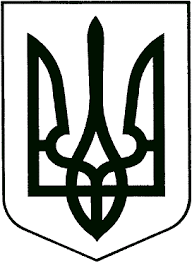 ЗВЯГЕЛЬСЬКИЙ МІСЬКИЙ ГОЛОВАРОЗПОРЯДЖЕННЯ09.06.2023                  			                                №158(о)Про виділення коштів      Керуючись пунктами 7, 13, 20 частини четвертої статті 42 Закону України ,,Про місцеве самоврядування в Україні“, рішеннями міської ради від 27.04.2023 №839 “Про затвердження списків отримувачів грошової компенсації за належні для отримання жилі приміщення військовослужбовцям Звягельської міської територіальної громади та розмірів грошової компенсації за належні для отримання жилі приміщення військовослужбовцям Звягельської міської територіальної громади” та від 22.12.2022  № 715 “Про бюджет Новоград-Волинської міської територіальної громади на 2023 рік” зі змінами, з метою забезпечення житлом військовослужбовців Звягельської міської територіальної громади:     1. Фінансовому управлінню міської ради (Ящук І.К.) профінансувати управління соціального захисту населення  міської  ради (Хрущ Л.В.) за рахунок коштів бюджету Звягельської  міської територіальної громади в сумі 2 275 126,00 гривень (два мільйони двісті сімдесят п’ять тисяч сто двадцять шість гривень 00 копійок) на виплату грошової компенсації за належні для отримання жилі приміщення військовослужбовцям Звягельської міської територіальної громади.     2. Управлінню соціального захисту населення міської ради (Хрущ Л.В.) перерахувати виділені кошти на банківські рахунки військовослужбовців Звягельської міської територіальної громади згідно списків, затверджених рішенням міської ради від 01.06.2023 №882 “Про затвердження списків отримувачів грошової компенсації за належні для отримання жилі приміщення військовослужбовцям Звягельської міської територіальної громади та розмірів грошової компенсації за належні для отримання жилі приміщення військовослужбовцям Звягельської міської територіальної громади”.     3. Контроль за виконанням цього розпорядження покласти на заступника міського голови Гудзь І.Л.Міський голова                                                                       Микола БОРОВЕЦЬ